Principles and Practices of Working as a CCTV Operator within the Private Security IndustryAssessor: 	Print Name: ___________________________________   Signature: ____________________________________    Date: _____________________________IQA:	 	Print Name: ___________________________________	 Signature: ____________________________________    Date: _____________________________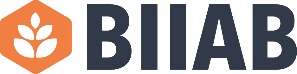                                       Practical Assessment Record Centre NameCentre NumberDate of AssessmentVenueAssessor’s NameCandidate’s NameCriterionNumberCriterion DescriptionExamplesComments8.1Demonstrate functional checks on control room equipmentFunctional checks on CCTV control room equipment:CamerasControl equipment (keyboard/joystick)MonitorsRecording equipmentComputerWorkstationProduce a completed fault log, (include in folder)Communicate using a range of devices8.2Demonstrate how to use surveillance equipmentUse CCTV control room equipment including the use of:ControllersRecording devicesMonitorsVideo Management Systems (VMS)Use of Pan, Tilt, Zoom (PTZ)BWC (body worn camera) as applicableUAV (drone) as applicableOvercome problems caused by weather8.3Demonstrate surveillance techniquesPrioritise during multiple incidentsDetect and track/follow suspect on foot or in a vehicleLocate, trackSecure evidence and imagesUse of Pan, Tilt, Zoom (PTZ)Lost contract drill and searching:Last location checkUse of multiple camerasMethodical and systematic searchingUse of Pan, Tilt, Zoom (PTZ) to conduct zoom in/out 360 degree checks8.4Demonstrate effective use of communication devicesUse different communication methods to pass and receive informationGive clear and accurate descriptions of people, vehicles and events:Suspicious activityDescription of individual personsA groupA vehicleAn incidentProvide location and directionsIndividual:GenderAgeBuild/weightHeightClothingDistinguishing featuresEthnicity, hair, etc.Type of incident:LocationWho/what is involvedDescribe event as unfoldsComplete relevant documentation8.5Obtain evidential imageProduce images of quality/size that could be used as evidence:Identification 100%Recognition 50%Observation 25%Detection 10%Vehicles 50%9.1Produce documents required for the audit trailCopy of rough notes taken during the incidentIncident reportCopy of recorded images (practical assessment)Print logEvidence labelsEvidence review logEvidence handover documentFault log (as 8.1)Statement detailing actions